Daftar LampiranContoh 1:Virus Covid-19 yang membahayakan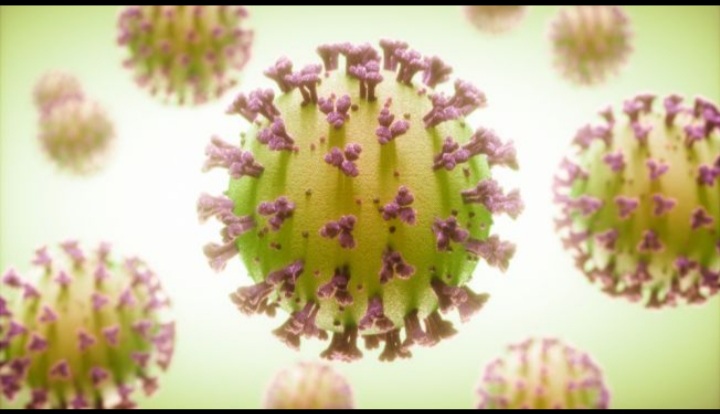 Kementerian Kesehatan mencatat, hingga Kamis (22/5/2021) pukul 12.00 WIB penambahan kasus positif Covid-19 mencapai 24.836 orang. Penambahan ini pun kembali menjadi rekor terbaru di tanah air.Dan membuat banyak masyarakat resah. Dengan begitu, total kasus Covid-19 di tanah air mencapai 2,203 juta orang. Dalam beberapa hari terakhir, penambahan pasien corona mencapai lebih dari 20 ribu per hari dan terus memecahkan rekor.Tetapi masih banyak yang tidak menyadari berbahayanya covid 19. Kabar baiknya ada penambahan 9.874 orang sembuh dari virus ini, sehingga totalnya 1,89 juta orang. Sayangnya masih ada masyarakat yang meninggal dunia akibat Covid-19 dan terus bertambah setiap harinya.Para ahli mengatakan bahwa hampir setiap pasien yang sakit kritis karena virus corona Covid-19 harus menggunakan alat bantu ventilator. Tapi, para penelitian menyoroti bahwa 12,5 persen pasien yang harus menerima ventilator juga menderita masalah kesehatan lain.Pada hari, ini kasus kematian bertambah 504 orang, sehingga totalnya 58.995 kasus. Kondisi ini mengkhawatirkan di tengah meningkatnya tingkat keterisian rumah sakit di berbagai daerah. Jika rumah sakit semakin penuh, dan berkurangnya fasilitas yang ada maka ada potensi ada pasien dengan gejala berat tidak tertangani dengan baik dan tidak dapat tertolong. Tambahan kasus hari ini juga membuat kasus aktif terus meningkat. Pada hari ini kasus aktif atau pasien yang membutuhkan perawatan bertambah 14.458 orang menjadi 253.826 orang.Jumlah pasien baru ini didapatkan dari pemeriksaan 155.191 spesimen, dan jumlah suspek saat ini sebanyak 131.329 orang.Dia mengatakan kasus Covid-19 dalam beberapa hari terakhir berkembang sangat cepat, seiring dengan munculnya berbagai varian baru yang menjadi persoalan serius di banyak negara. Para ahli telah mengamati 19 Penelitian dari seluruh dunia. Mereka mendeteksi 1.421 pasien dengan infeksi covid-19.Contoh 2 :Fenomena Langit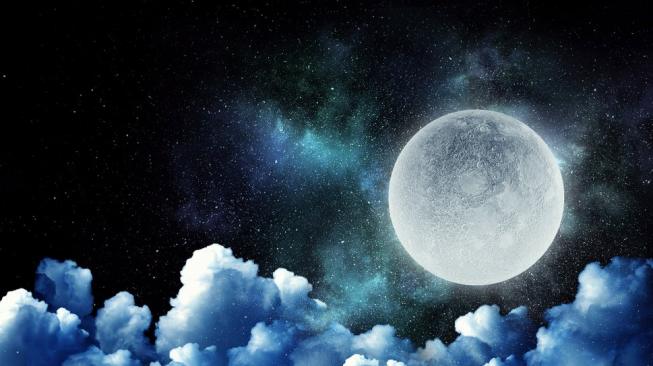 Pada 6 April, pengamat berkesempatan melihat pendekatan Bulan dengan Saturnus. Kedua benda kosmik tersebut akan terpisah pada jarak 3 derajat satu sama lain.Pasangan tersebut akan terlihat mulai pada 17.12 WIB dan mencapai puncak pada pukul 01.43 WIB tengah malam, dengan ketinggian 55 derajat di atas ufuk timur sebelum akhirnya menghilang saat fajar sekitar pukul 05.40 WIB. Bulan dan Saturnus dapat ditemukan di konstelasi Capricornus. Di sekitar waktu yang sama, keduanya juga akan berbagi kenaikan yang sama, yang disebut konjungsi.Setelah bersama planet bercincin, Bulan akan melakukan pendekatan dengan Jupiter pada 7 April mendatang. Keduanya akan berada pada jarak 4 derajat satu sama lain. Pengamat dapat mulai melihat keduanya pada pukul 16.51 WIB dan mencapai puncak pada pukul 02.30 WIB dengan ketinggian 45 derajat di atas ufuk timur. Pasangan kosmik ini akan menghilang saat Matahari terbit pada pukul 05.40 WIB. Keduanya dapat ditemukan di konstelasi Capricornus.Pada sekitar waktu yang sama, Bulan dan Jupiter akan berbagi kenaikan yang sama, yang disebut konjungsi. Omega-Cen atau Omega Centauri merupakan gugus bintang bola paling terang di langit. Pada 13 April mendatang, pengamat akan berkesempatan untuk melihat gugus bola tersebut. Pada deklinasi -47° 28', Omega-Cen paling mudah dilihat dari belahan Bumi selatan tetapi tidak dapat dilihat dari garis lintang di utara 22° LU.Pada 13 April, Omega-Cen akan berada di arah yang berlawanan dari Matahari sehingga pengamat dapat melihatnya semalaman hingga fajar.Dari Indonesia, Omega-Cen dapat dilihat antara pukul 19.10 WIB dengan ketinggian 17 derajat di atas cakrawala tenggara hingga 04.28 WIB saat tenggelam di bawah 17 derajat di atas cakrawala barat daya. Ini akan mencapai titik tertinggi di langit pada pukul 23:54 WIB dengan ketinggian 48 derajat di atas ufuk selatanPada magnitudo 3,7, Omega-Cen sulit dilihat dengan mata telanjang kecuali dari tempat gelap dan bebas dengan polusi, namun pengamat dapat melihatnya dengan jelas melalui bantuan teropong atau teleskop.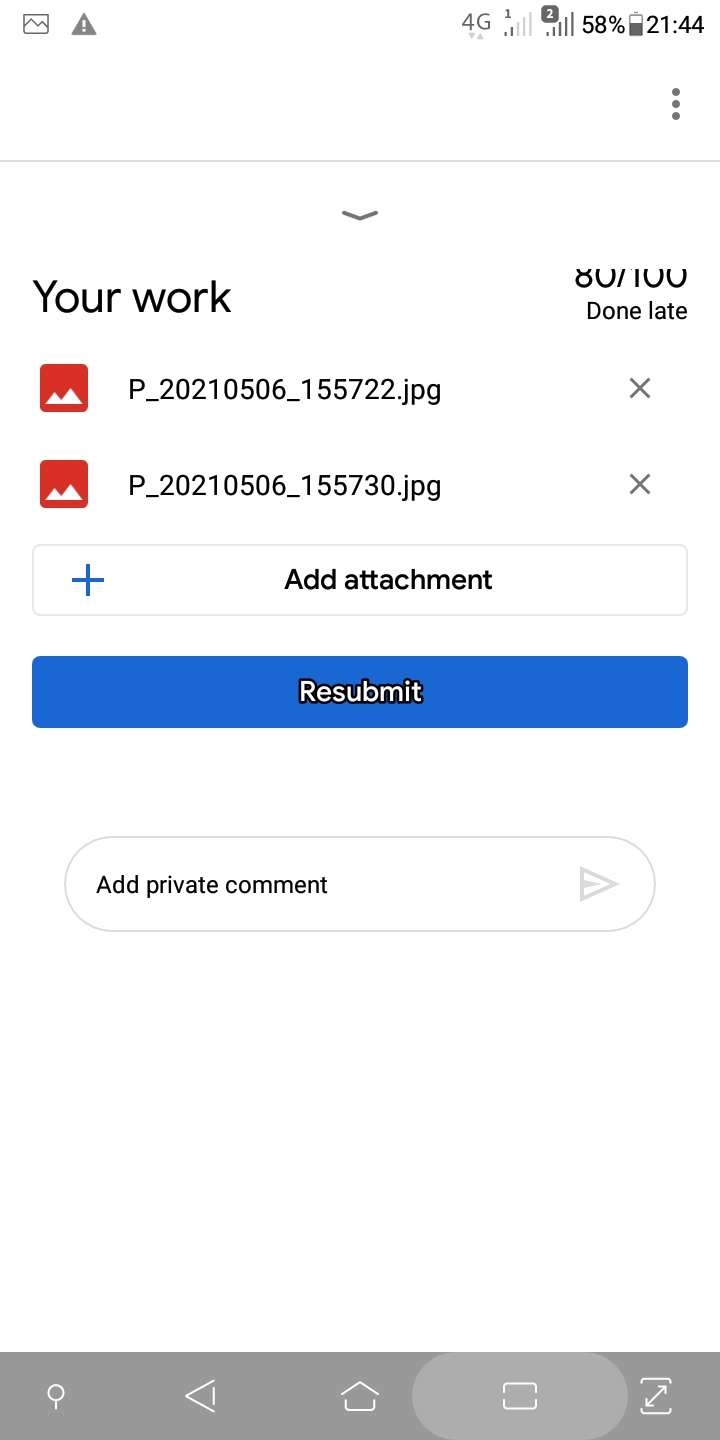 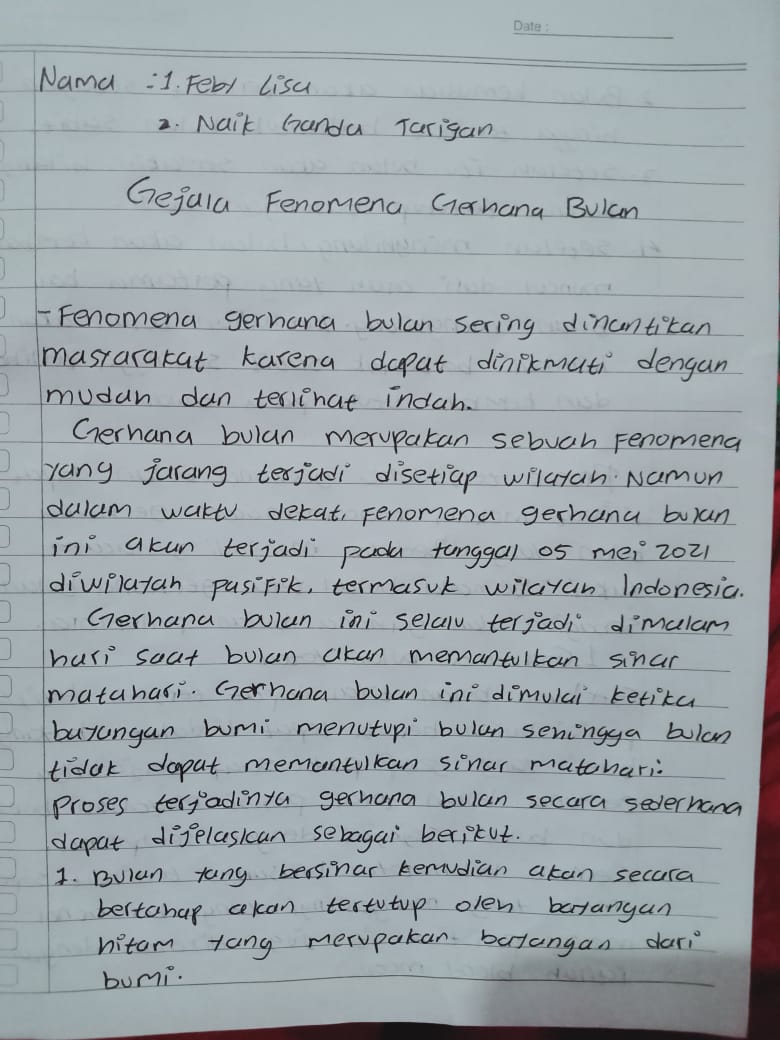 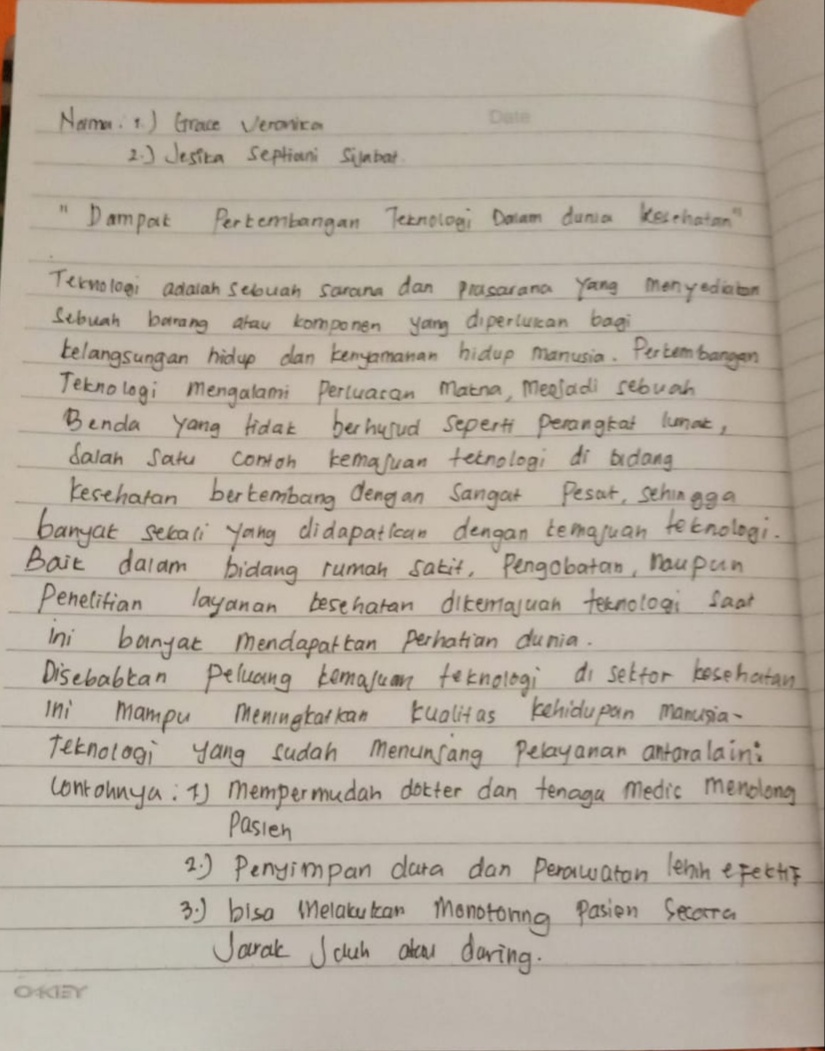 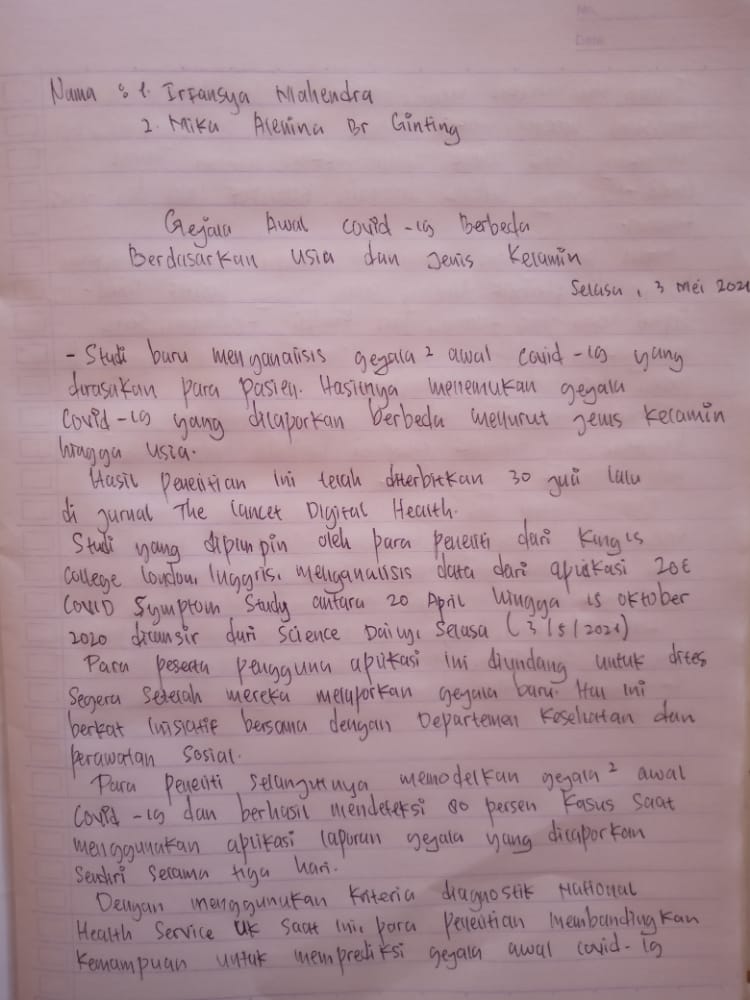 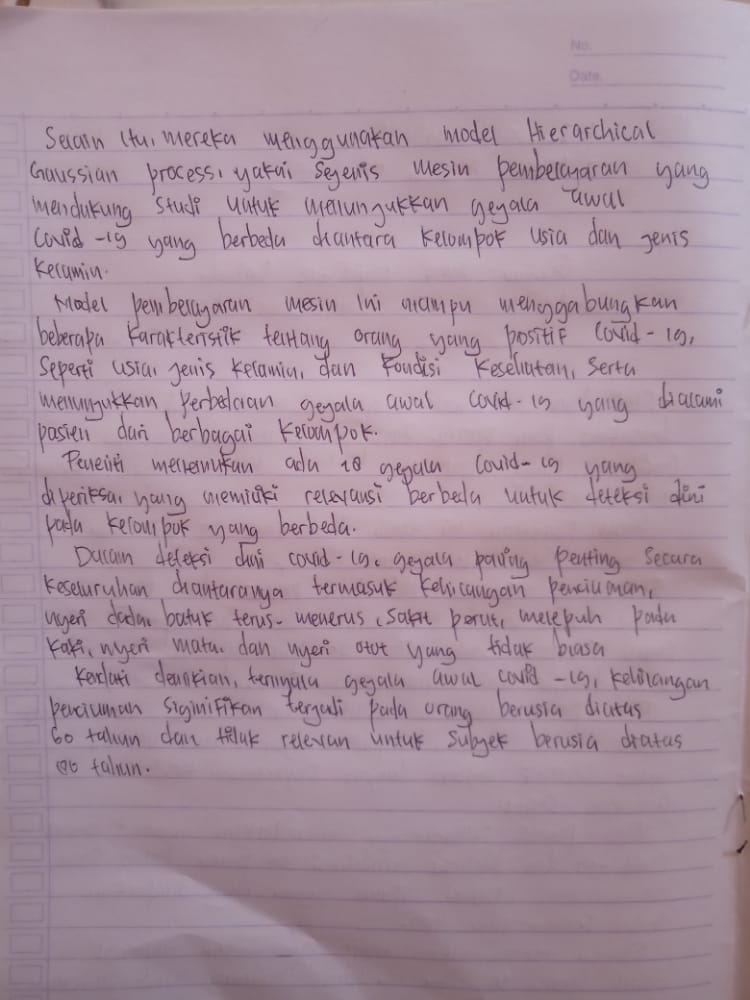 SILABUSMata Pelajaran	: Bahasa IndonesiaSatuan Pendidikan	: SMA RK Deli Murni Deli TuaKelas/Semester	: X/1Tahun Pelajaran				: 2020/2021Alokasi Waktu	: 2 x 45 menitKompetnsi intiMenghayati dan mengamalkan ajaran agama yang dianutnya.Menghayati dan mengamalkan perilaku jujur, disiplin, santun, peduli (gotong royong, kerjasama, toleran, damai), bertanggung jawab, responsif, dan pro-aktif dalam  berinteraksi secara efektif sesuai dengan perkembangan anak di lingkungan, keluarga, sekolah, masyarakat dan lingkungan alam sekitar, bangsa, negara, kawasan regional, dan kawasan internasional”.Memahami, menerapkan, menganalisis pengetahuan factual, konseptual, procedural dan metakognitif berdasarkan rasa ingin tahunya tentang ilmu pengetahuan, teknologi, seni budaya, dan humaniora dengan wawasan kemanusiaan, kebangsaan, kenegaraan, dan peradaban terkait penyebab fenomena dan kejadian, serta menerapkan pengetahuan procedural pada bidang kajian yang spesifik sesuai dengan bakat dan minatnya untuk memecahkan masalah.Mengolah, menalar, menyaji, dan mencipta dalam ranah konkret dan ranah abstrak terkait dengan pengembangan dari yang dipelajarinya di sekolah secara mandiri,serta bertindak secara efektif dan kreatif, dan mampu menggunakan metode sesuai kaidah keilmuanRENCANA PELAKSANAAN PEMBELAJARAN(RPP)Sekolah                       : SMA RK Deli Murni Deli TuaMata Pelajaran            : Bahasa IndonesiaKelas/Semester            : XMateri Pokok              : Teks berita  Alokasi Waktu            : 12 X 40 menitA. Kompetensi IntiKI 1 : Menghargai dan menghayati ajaran agama yang dianutnyaKI 2 : Menunjukkan perilaku jujur, disiplin, tanggung jawab, peduli (toleransi, gotong royong), santun, percaya diri, dalam berinteraksi secara efektif dengan  lingkungan sosial dan alam dalam jangkauan pergaulan dan keberadaannya.KI 3 : Memahami pengetahuan (faktual, konseptual, dan prosedural) berdasarkan rasa ingin tahunya tentang ilmu pengetahuan, teknologi, seni, budaya terkait fenomena dan kejadian tampak mataKI 4 : Mencoba, mengolah, dan menyaji dalam ranah konkret (menggunakan, mengurai, merangkai, memodifikasi, dan membuat) dan ranah  abstrak (menulis, membaca, menghitung, menggambar, dan mengarang) sesuai dengan yang dipelajari di sekolah dan sumber lain yang sama dalam sudut pandang/teoriB. Kompetensi Dasar dan Indikator Pencapaian Kompetensi3.1  Mengidentifikasi unsur-unsur  teks berita  (membanggakan dan memotivasi) yang didengar dan dibaca.4.1  Menyimpulkan isi dari berita (membanggakan dan memotivasi) yang dibaca dan didengarIndikator3.1.1 Menjelaskan pengertian menulis3.1.2 Tujun melulis teks berita3.1.3 Manfaat menulis bagi kehidupan sehari-hari. 3.1.4 proses menulis serta kegunaannya3.1.5  Teks BeritaC. Tujuan PembelajaranSetelah pembelajaran selesai, siswa dapat:·      Menjelaskan pengertian berita·      Manfaat menulis bagi kehidupan sehari-hari·      Memberikan tanggapan atas isi teks berita·      Mempresentasikan ringkasan teks berita yang telah ditulisD. Materi Pembelajaran1. Pengertian teks berita2. Tujuan Teks berita3. Manfaat menulis bagi kehidupan sehari-hari.4. Tanggapan atas isi teks berita5. Ringkasan teks berita
E. Metode Pembelajaran     Model         	: Cooperatif Learning     Metode    	: Ceramah, diskusi, PresentasiF. Media dan Bahan    Handphone. laptopG. Sumber Belajar      Buku Guru Bahasa Indonesia Kelas X      Buku Siswa Bahasa Indonesia Kelas XH Langkah-langkah Pembelajaran1. Pertemuan Pertama2. Pertemuan Kedua    3. Pertemuan ketiga    4. Pertemuan ke empatKompetensi DasarMateri PokokPembelajaranIPKPenilaianAlokasi WaktuSumber BelajarMengidentifikasi teks berita yang dipresentasikan dengan lisan dan tulis.Teks Berita Pengertian Teks Berita.Menjelaskan pengertian dari pengertian menulis.Menafsirkan teks berita.Menjelaskan pengertian menulisTujuan dari pada menulis itu. Dari beberapa ahli maupun pemikiran siswa siwsi itu sendiri.Tes tertulis (uraian), Penugasan (Lembar kerja)8 x 45’Suherli, dkk. 2017. Buku Siswa Bahasa Indonesia Kelas X Revisi  Tahun 2018. Jakarta: Pusat Kurikulum dan Perbukuan, Balitbang, Kemendikbud.Suherli, dkk. Buku Guru Bahasa Indonesia Kelas X Revisi  Tahun 2018. Jakarta: Pusat Kurikulum dan Perbukuan, Balitbang, Kemendikbud.Kosasih, E. 2014. Jenis-Jenis Teks dalam Mata Pelajaran Bahasa Indoneisa SMA/MA/SMK. Bandung: Yrama WidyaInternetAlam sekitar dan sumber lain yang relevanMenginterpretasi isi teks berita berdasarkan interpretasi baik secara lisan maupun tulis.Teks Berita Pengertian Teks Berita.Menjelaskan pengertian dari pengertian menulis.Menafsirkan teks berita.Manfaat menulis bagi kehidupan sehari-hari. Produk, Praktik (Penilaian Praktik)8 x 45’Suherli, dkk. 2017. Buku Siswa Bahasa Indonesia Kelas X Revisi  Tahun 2018. Jakarta: Pusat Kurikulum dan Perbukuan, Balitbang, Kemendikbud.Suherli, dkk. Buku Guru Bahasa Indonesia Kelas X Revisi  Tahun 2018. Jakarta: Pusat Kurikulum dan Perbukuan, Balitbang, Kemendikbud.Kosasih, E. 2014. Jenis-Jenis Teks dalam Mata Pelajaran Bahasa Indoneisa SMA/MA/SMK. Bandung: Yrama WidyaInternetAlam sekitar dan sumber lain yang relevanMengonstruksi teks berita dengan memerhatikan isi dan aspek kebahasaan baik lisan maupun tulisIsi pokok teks beritapernyataan umum;deskripsi bagian;deskripsi manfaat; dankebahasaan (kalimat definisi, kata sifat).Mengidentifikasi isi, struktur, dan ciri kebahasaan.Menyusun teks berita yang dibaca dengan memerhatikan isi, struktur, dan ciri kebahasaan.Mempresentasikan, menanggapi, dan merevisi teks berita.proses menulis serta kegunaannyateks berita .Tes tertulis (uraian), Penugasan (Lembar kerja)8 x 45’Suherli, dkk. 2017. Buku Siswa Bahasa Indonesia Kelas X Revisi  Tahun 2018. Jakarta: Pusat Kurikulum dan Perbukuan, Balitbang, Kemendikbud.Suherli, dkk. Buku Guru Bahasa Indonesia Kelas X Revisi  Tahun 2018. Jakarta: Pusat Kurikulum dan Perbukuan, Balitbang, Kemendikbud.Kosasih, E. 2014. Jenis-Jenis Teks dalam Mata Pelajaran Bahasa Indoneisa SMA/MA/SMK. Bandung: Yrama WidyaInternetAlam sekitar dan sumber lain yang relevanMengidentifikasi (permasalahan, argumentasi, pengetahuan, dan rekomendasi)Isi pokok teks beritapernyataan umum;deskripsi bagian;deskripsi manfaat; dankebahasaan (kalimat definisi, kata sifat).Mengidentifikasi isi, struktur, dan ciri kebahasaan.Menyusun teks berita yang dibaca dengan memerhatikan isi, struktur, dan ciri kebahasaan.Mempresentasikan, menanggapi, dan merevisi teks berita.Produk, Praktik (Penilaian Praktik), portofolio8 x 45’Suherli, dkk. 2017. Buku Siswa Bahasa Indonesia Kelas X Revisi  Tahun 2018. Jakarta: Pusat Kurikulum dan Perbukuan, Balitbang, Kemendikbud.Suherli, dkk. Buku Guru Bahasa Indonesia Kelas X Revisi  Tahun 2018. Jakarta: Pusat Kurikulum dan Perbukuan, Balitbang, Kemendikbud.Kosasih, E. 2014. Jenis-Jenis Teks dalam Mata Pelajaran Bahasa Indoneisa SMA/MA/SMK. Bandung: Yrama WidyaInternetAlam sekitar dan sumber lain yang relevanMenganalisis struktur, isi (permasalahan, argumentasi, pengetahuan, dan rekomendasi), kebahasaan  teks eksposisi yang didengar dan atau dibacaIsi teks eksposisi:pernyataan tesis;argumen;pernyataan ulang; dankebahasaan.Komentar terhadap:Kekurangan dan kelebihan dilihat dari isi (kejelasan tesis dan kekuatan argumenuntuk mendukung tesis).Menggali struktur, isi, (permasalahan, argumentasi, pengetahuan, dan rekomendasi), dan kebahasaan dalam teks eksposisi yang didengar dan atau dibaca.Menyusun teks eksposisi dengan memerhatikan struktur, isi, permasalahan, argumentasi, pengetahuan, rekomendasi, dan kebahasaan.Mempresentasikan, mengomentari, dan merevisi teks eksposisi yang telah disusun.Menggali struktur (permasalahan, argumentasi, pengetahuan, dan rekomendasi) dalam teks eksposisi yang didengar dan atau dibaca.Menggaliisi (permasalahan, argumentasi, pengetahuan, dan rekomendasi) dalam teks eksposisi yang didengar dan atau dibaca.Menggali  kebahasaan (permasalahan, argumentasi, pengetahuan, dan rekomendasi) dalam teks eksposisi yang didengar dan atau dibaca.Tes tertulis (uraian), Penugasan (Lembar kerja)8 x 45’Suherli, dkk. 2017. Buku Siswa Bahasa Indonesia Kelas X Revisi  Tahun 2018. Jakarta: Pusat Kurikulum dan Perbukuan, Balitbang, Kemendikbud.Suherli, dkk. Buku Guru Bahasa Indonesia Kelas X Revisi  Tahun 2018. Jakarta: Pusat Kurikulum dan Perbukuan, Balitbang, Kemendikbud.Kosasih, E. 2014. Jenis-Jenis Teks dalam Mata Pelajaran Bahasa Indoneisa SMA/MA/SMK. Bandung: Yrama WidyaInternetAlam sekitar dan sumber lain yang relevanMengembangkan isi (permasalahan, argumen, pengetahuan, dan rekomendasi) teks eksposisi secara lisan dan / tulis.Isi teks eksposisi:pernyataan tesis;argumen;pernyataan ulang; dankebahasaan.Komentar terhadap:Kekurangan dan kelebihan dilihat dari isi (kejelasan tesis dan kekuatan argumenuntuk mendukung tesis).Menggali struktur, isi, (permasalahan, argumentasi, pengetahuan, dan rekomendasi), dan kebahasaan dalam teks eksposisi yang didengar dan atau dibaca.Menyusun teks eksposisi dengan memerhatikan struktur, isi, permasalahan, argumentasi, pengetahuan, rekomendasi, dan kebahasaan.Mempresentasikan, mengomentari, dan merevisi teks eksposisi yang telah disusun.Menyusun teks eksposisi dengan memerhatikan struktur, isi, dan kebahasaan dari suatu permasalahan, argumentasi, pengetahuan, rekomendasiMempresentasikan teks eksposisi yang telah disusun.Produk, Praktik, portofolio8 x 45’Suherli, dkk. 2017. Buku Siswa Bahasa Indonesia Kelas X Revisi  Tahun 2018. Jakarta: Pusat Kurikulum dan Perbukuan, Balitbang, Kemendikbud.Suherli, dkk. Buku Guru Bahasa Indonesia Kelas X Revisi  Tahun 2018. Jakarta: Pusat Kurikulum dan Perbukuan, Balitbang, Kemendikbud.Kosasih, E. 2014. Jenis-Jenis Teks dalam Mata Pelajaran Bahasa Indoneisa SMA/MA/SMK. Bandung: Yrama WidyaInternetAlam sekitar dan sumber lain yang relevanMenganalisis  struktur dan kebahasaan teks eksposisi.Struktur teks eksposisi:pernyataan tesis (pendapat tentang suatu permasalahan);argumen (data, fakta, dan pendapat untuk menguatkan tesis); danpernyataan ulang.*Kebahasaan:kalimat nominal dankalimat verbal (aktif transitif dan aktif intransitif)Pola penalaran:deduksi daninduksiMenggali struktur dan aspek kebahasaan dalamteks eksposisi yang dibaca.Menyusun kembali teks eksposisi dengan memerhatikan isi (permasalahan, argumen, pengetahuan, dan rekomendasi), struktur, dan kebahasaan.Mempresentasikan, menanggapi, dan merevisi  teks eksposisi yang telah disusun.Menemukan struktur teks eksposisi yang dibaca.Menumukan kebahasaan teks yang dibaca.Membandingkan dua teks eksposisiTes tertulis (uraian), Penugasan (Lembar kerja)8 x 45’Suherli, dkk. 2017. Buku Siswa Bahasa Indonesia Kelas X Revisi  Tahun 2018. Jakarta: Pusat Kurikulum dan Perbukuan, Balitbang, Kemendikbud.Suherli, dkk. Buku Guru Bahasa Indonesia Kelas X Revisi  Tahun 2018. Jakarta: Pusat Kurikulum dan Perbukuan, Balitbang, Kemendikbud.Kosasih, E. 2014. Jenis-Jenis Teks dalam Mata Pelajaran Bahasa Indoneisa SMA/MA/SMK. Bandung: Yrama WidyaInternetAlam sekitar dan sumber lain yang relevanMengonstruksikan teks eksposisi dengan memerhatikan isi (permasalahan, argumen, pengetahuan, dan rekomendasi), struktur dan kebahasaan.Struktur teks eksposisi:pernyataan tesis (pendapat tentang suatu permasalahan);argumen (data, fakta, dan pendapat untuk menguatkan tesis); danpernyataan ulang.*Kebahasaan:kalimat nominal dankalimat verbal (aktif transitif dan aktif intransitif)Pola penalaran:deduksi daninduksiMenggali struktur dan aspek kebahasaan dalamteks eksposisi yang dibaca.Menyusun kembali teks eksposisi dengan memerhatikan isi (permasalahan, argumen, pengetahuan, dan rekomendasi), struktur, dan kebahasaan.Mempresentasikan, menanggapi, dan merevisi  teks eksposisi yang telah disusun.Menyusun teks eksposisi dengan memerhatikan isi (permasalahan, argumen, pengetahuan, dan rekomendasi), struktur, dan aspek kebahasaan.Mempresentasikan teks eksposisi yang telah disusun.Produk, Praktik8 x 45’Suherli, dkk. 2017. Buku Siswa Bahasa Indonesia Kelas X Revisi  Tahun 2018. Jakarta: Pusat Kurikulum dan Perbukuan, Balitbang, Kemendikbud.Suherli, dkk. Buku Guru Bahasa Indonesia Kelas X Revisi  Tahun 2018. Jakarta: Pusat Kurikulum dan Perbukuan, Balitbang, Kemendikbud.Kosasih, E. 2014. Jenis-Jenis Teks dalam Mata Pelajaran Bahasa Indoneisa SMA/MA/SMK. Bandung: Yrama WidyaInternetAlam sekitar dan sumber lain yang relevanMengevaluasi teks anekdot dari aspek makna tersirat.Isi teks anekdot:peristiwa/sosok yang berkaitan dengan kepentingan publik,Unsur anekdot:peritiwa/tokoh yang perlu dikritisi,  sindiran, humor, dan penyebab kelucuan.Menilai isi dan aspek makna tersirat dalam teks anekdotMenyusun kembali teks anekdot dengan memerhatikan makna tersirat dalam teks anekdot yang dibacaMempresentasikan, mengomentari,dan merevisi teks anekdot yang telah disusun.Menilai isi tersirat dalam teks anekdotMenilai aspek makna tersirat dalam teks anekdotTes tertulis (uraian), Penugasan (Lembar kerja)8 x 45’Suherli, dkk. 2017. Buku Siswa Bahasa Indonesia Kelas X Revisi  Tahun 2018. Jakarta: Pusat Kurikulum dan Perbukuan, Balitbang, Kemendikbud.Suherli, dkk. Buku Guru Bahasa Indonesia Kelas X Revisi  Tahun 2018. Jakarta: Pusat Kurikulum dan Perbukuan, Balitbang, Kemendikbud.Kosasih, E. 2014. Jenis-Jenis Teks dalam Mata Pelajaran Bahasa Indoneisa SMA/MA/SMK. Bandung: Yrama WidyaInternetAlam sekitar dan sumber lain yang relevanMengonstruksi makna tersirat dalam sebuah teks anekdot baik lisan maupun tulisIsi teks anekdot:peristiwa/sosok yang berkaitan dengan kepentingan publik,Unsur anekdot:peritiwa/tokoh yang perlu dikritisi,  sindiran, humor, dan penyebab kelucuan.Menilai isi dan aspek makna tersirat dalam teks anekdotMenyusun kembali teks anekdot dengan memerhatikan makna tersirat dalam teks anekdot yang dibacaMempresentasikan, mengomentari,dan merevisi teks anekdot yang telah disusun.Menyusun kembali teks anekdot dengan memerhatikan makna tersirat dalam teks anekdot yang dibacaMempresentasikan eks anekdot yang telah disusun.Produk, Praktik8 x 45’Suherli, dkk. 2017. Buku Siswa Bahasa Indonesia Kelas X Revisi  Tahun 2018. Jakarta: Pusat Kurikulum dan Perbukuan, Balitbang, Kemendikbud.Suherli, dkk. Buku Guru Bahasa Indonesia Kelas X Revisi  Tahun 2018. Jakarta: Pusat Kurikulum dan Perbukuan, Balitbang, Kemendikbud.Kosasih, E. 2014. Jenis-Jenis Teks dalam Mata Pelajaran Bahasa Indoneisa SMA/MA/SMK. Bandung: Yrama WidyaInternetAlam sekitar dan sumber lain yang relevanMenganalisis struktur dan kebahasaan teks anekdot.Isi anekdotPeristiwa/sosok yang berkaitan dengan kepentingan publik.Sindiran.Unsur humor.Kata dan Frasa idiomatisMengidentifikasi struktur(bagian-bagian teks) anekdot dan kebahasaan .Menyusun kembali teks anekdot  dengan memerhatikan struktur dan kebahasaan.Mempresentasikan, menanggapi,dan merevisi teks anekdot yang telah disusun.Mengidentifikasi struktur (bagian-bagian teks) anekdotMengidentifikasi kebahasaan anekdotTes tertulis (uraian), Penugasan (Lembar kerja)6 x 45’Suherli, dkk. 2017. Buku Siswa Bahasa Indonesia Kelas X Revisi  Tahun 2018. Jakarta: Pusat Kurikulum dan Perbukuan, Balitbang, Kemendikbud.Suherli, dkk. Buku Guru Bahasa Indonesia Kelas X Revisi  Tahun 2018. Jakarta: Pusat Kurikulum dan Perbukuan, Balitbang, Kemendikbud.Kosasih, E. 2014. Jenis-Jenis Teks dalam Mata Pelajaran Bahasa Indoneisa SMA/MA/SMK. Bandung: Yrama WidyaInternetAlam sekitar dan sumber lain yang relevanMenciptakan kembali teks anekdot dengan memerhatikan struktur, dan kebahasaan baik lisan maupun tulisIsi anekdotPeristiwa/sosok yang berkaitan dengan kepentingan publik.Sindiran.Unsur humor.Kata dan Frasa idiomatisMengidentifikasi struktur(bagian-bagian teks) anekdot dan kebahasaan .Menyusun kembali teks anekdot  dengan memerhatikan struktur dan kebahasaan.Mempresentasikan, menanggapi,dan merevisi teks anekdot yang telah disusun.Menyusun teks anekdot  dengan memerhatikan struktur dan aspek kebahasaan.Mempresentasikan teks anekdot yang telah disusun.Portofolio, praktik6 x 45’Suherli, dkk. 2017. Buku Siswa Bahasa Indonesia Kelas X Revisi  Tahun 2018. Jakarta: Pusat Kurikulum dan Perbukuan, Balitbang, Kemendikbud.Suherli, dkk. Buku Guru Bahasa Indonesia Kelas X Revisi  Tahun 2018. Jakarta: Pusat Kurikulum dan Perbukuan, Balitbang, Kemendikbud.Kosasih, E. 2014. Jenis-Jenis Teks dalam Mata Pelajaran Bahasa Indoneisa SMA/MA/SMK. Bandung: Yrama WidyaInternetAlam sekitar dan sumber lain yang relevanMengidentifikasi nilai-nilai dan isi yang terkandung dalam cerita rakyat (hikayat) baik lisan maupun tulis.Karakeristik hikayat. Isi hikayat.Nilai-nilai dalam hikayat (moral, sosial, agama, budaya, dan penddikan).Mendata pokok-pokok isi, karakteristik, dan nilai-nilai dalam hikayat.Menyusunteks eksposisi berdasarkan pokok-pokok isi, dan nilai-nilai dalam hikayat.Mempresentasikan, menanggapi,dan merevisi,teks eksposisi yang telah disusunMendata pokok-pokok isi dalam hikayat.Mendata karakteristik dalam hikayat.Mendata nilai-nilai dalam hikayat.Tes tertulis (uraian), Penugasan (Lembar kerja)6 x 45’Suherli, dkk. 2017. Buku Siswa Bahasa Indonesia Kelas X Revisi  Tahun 2018. Jakarta: Pusat Kurikulum dan Perbukuan, Balitbang, Kemendikbud.Suherli, dkk. Buku Guru Bahasa Indonesia Kelas X Revisi  Tahun 2018. Jakarta: Pusat Kurikulum dan Perbukuan, Balitbang, Kemendikbud.Kosasih, E. 2014. Jenis-Jenis Teks dalam Mata Pelajaran Bahasa Indoneisa SMA/MA/SMK. Bandung: Yrama WidyaInternetAlam sekitar dan sumber lain yang relevanMenceritakan kembali isi cerita rakyat (hikayat) yang didengar dan dibaca.Karakeristik hikayat. Isi hikayat.Nilai-nilai dalam hikayat (moral, sosial, agama, budaya, dan penddikan).Mendata pokok-pokok isi, karakteristik, dan nilai-nilai dalam hikayat.Menyusunteks eksposisi berdasarkan pokok-pokok isi, dan nilai-nilai dalam hikayat.Mempresentasikan, menanggapi,dan merevisi,teks eksposisi yang telah disusunMenyusun teks eksposisi berdasarkan pokok-pokok isi dalam hikayat.Menyusun teks eksposisi berdasarkan pokok-pokok nilai-nilai dalam hikayat.Mempresentasikan, menanggapi, dan merevisi, teks eksposisi yang telah disusunProyek, praktik6 x 45’Suherli, dkk. 2017. Buku Siswa Bahasa Indonesia Kelas X Revisi  Tahun 2018. Jakarta: Pusat Kurikulum dan Perbukuan, Balitbang, Kemendikbud.Suherli, dkk. Buku Guru Bahasa Indonesia Kelas X Revisi  Tahun 2018. Jakarta: Pusat Kurikulum dan Perbukuan, Balitbang, Kemendikbud.Kosasih, E. 2014. Jenis-Jenis Teks dalam Mata Pelajaran Bahasa Indoneisa SMA/MA/SMK. Bandung: Yrama WidyaInternetAlam sekitar dan sumber lain yang relevanMembandingkan nilai-nilai dan kebahasaan cerita rakyat dan cerpen.Nilai-nilai dalam cerpen dan hikayat.Gaya bahasa.Kata arkais (kuno).Menjelaskan persamaan dan perbedaan isi dannilai-nilai dalam cerpen dan cerita rakyat. Menyusun kembali isi cerita rakyat ke dalam bentuk cerpen dengan memerhatikan isi dan nilai-nilai.Mempresesntasikan, menanggapi, dan  merevisiteks cerpen yang disusun.Menjelaskan perbedaan dan persamaan isi dalam cerpen dan cerita rakyat. Menjelaskan perbedaan dan persamaan  nilai-nilai dalam cerpen dan cerita rakyat.  Tes tertulis (uraian), Penugasan (Lembar kerja)6 x 45’Suherli, dkk. 2017. Buku Siswa Bahasa Indonesia Kelas X Revisi  Tahun 2018. Jakarta: Pusat Kurikulum dan Perbukuan, Balitbang, Kemendikbud.Suherli, dkk. Buku Guru Bahasa Indonesia Kelas X Revisi  Tahun 2018. Jakarta: Pusat Kurikulum dan Perbukuan, Balitbang, Kemendikbud.Kosasih, E. 2014. Jenis-Jenis Teks dalam Mata Pelajaran Bahasa Indoneisa SMA/MA/SMK. Bandung: Yrama WidyaInternetAlam sekitar dan sumber lain yang relevanMengembangkan cerita rakyat (hikayat) ke dalam bentuk cerpen dengan memerhatikan isi dan nilai-nilai.Nilai-nilai dalam cerpen dan hikayat.Gaya bahasa.Kata arkais (kuno).Menjelaskan persamaan dan perbedaan isi dannilai-nilai dalam cerpen dan cerita rakyat. Menyusun kembali isi cerita rakyat ke dalam bentuk cerpen dengan memerhatikan isi dan nilai-nilai.Mempresesntasikan, menanggapi, dan  merevisiteks cerpen yang disusun.Menyusun kembali isi cerita rakyat ke dalam bentuk cerpen dengan memerhatikan isi dan nilai-nilai.Mempresesntasikan teks cerpen yang disusun..Produk, Praktik (Penilaian Praktik)6 x 45’Suherli, dkk. 2017. Buku Siswa Bahasa Indonesia Kelas X Revisi  Tahun 2018. Jakarta: Pusat Kurikulum dan Perbukuan, Balitbang, Kemendikbud.Suherli, dkk. Buku Guru Bahasa Indonesia Kelas X Revisi  Tahun 2018. Jakarta: Pusat Kurikulum dan Perbukuan, Balitbang, Kemendikbud.Kosasih, E. 2014. Jenis-Jenis Teks dalam Mata Pelajaran Bahasa Indoneisa SMA/MA/SMK. Bandung: Yrama WidyaInternetAlam sekitar dan sumber lain yang relevanMengidentifikasi butir-butir penting dari dua buku nonfiksi (buku pengayaan) dan satu novel yang dibacakan nilai-nilai dan kebahasaan cerita rakyat dan cerpen.Ikhtisar Laporan Hasil Membaca BukuMelaporkan isi buku yang dibaca dalam bentuk ikhtisar.Mempresentasikan,  mengomentari, dan merevisi ikhtisar yang dilaporkan.3.9.1   mengungkapkan butir-butir penting dari buku pengayaan nonfiksi yang dibaca3.9.2    mengungkapkan butir-butir penting dari satu novel yang dibacaTes tertulis (uraian), Penugasan (Lembar kerja)6 x 45’Suherli, dkk. 2017. Buku Siswa Bahasa Indonesia Kelas X Revisi  Tahun 2018. Jakarta: Pusat Kurikulum dan Perbukuan, Balitbang, Kemendikbud.Suherli, dkk. Buku Guru Bahasa Indonesia Kelas X Revisi  Tahun 2018. Jakarta: Pusat Kurikulum dan Perbukuan, Balitbang, Kemendikbud.Kosasih, E. 2014. Jenis-Jenis Teks dalam Mata Pelajaran Bahasa Indoneisa SMA/MA/SMK. Bandung: Yrama WidyaInternetAlam sekitar dan sumber lain yang relevanMenyusun ikhtisar dari dua buku nonfiksi (buku pengayaan) dan ringkasan dari satu novel yang dibaca.Ikhtisar Laporan Hasil Membaca BukuMelaporkan isi buku yang dibaca dalam bentuk ikhtisar.Mempresentasikan,  mengomentari, dan merevisi ikhtisar yang dilaporkan.Melaporkan isi buku yang dibaca dalam bentuk ikhtisar.Mempresentasikan ikhtisar yang dilaporkan.Produk, Proyek6 x 45’Suherli, dkk. 2017. Buku Siswa Bahasa Indonesia Kelas X Revisi  Tahun 2018. Jakarta: Pusat Kurikulum dan Perbukuan, Balitbang, Kemendikbud.Suherli, dkk. Buku Guru Bahasa Indonesia Kelas X Revisi  Tahun 2018. Jakarta: Pusat Kurikulum dan Perbukuan, Balitbang, Kemendikbud.Kosasih, E. 2014. Jenis-Jenis Teks dalam Mata Pelajaran Bahasa Indoneisa SMA/MA/SMK. Bandung: Yrama WidyaInternetAlam sekitar dan sumber lain yang relevanKegiatanDeskripsi KegiatanAlokasi  WaktuPendahuluan1) Siswa merespons salam, berdoa bersama.2) Guru menugasi siswa mengirimkan teks berita.3) Guru mengecek penguasaan kompetensi yang sudah dipelajari sebelumnya dengan melakukan tanya jawab.4) Guru menyampaikan kompetensi yang akan dicapai, yaitu mengidentifikasi unsur-unsur teks berita.5) Guru menyampaikan garis besar cakupan materi dan kegiatan yang akan dilakukan.15 menitKegiatan intiMengamati·      Guru menyajikan contoh berita, kemudian dibaca oleh siswa·      Guru meminta siswa untuk mengamati unsur-unsur beritaMenanya·      Guru mendorong siswa untuk mengajukan beberapa pertanyaan berkenaan dengan unsur-unsur beritaMengeksplorasi·      Guru meminta siswa untuk menjawab kembali pertanyaan-pertanyaan berdasarkan hasil pengamatan terhadap model berita yang adaMenalar·      Secara berkelompok siswa mengamati model-model berita yang lain untuk diidentifikasi unsur-unsur pembentuknya.Mengomunikasikan·      Secara bergiliran, siswa dari setiap perwakilan kelompok mempresentasikan hasil kegiatan. Mereka dapat membacakan laporan-laporan kelompoknya.85 menitPenutupMendorong siswa untuk melakukan penyimpulan, merefleksi, dan menemukan nilai-nilai yang ada di dalam aktivitas pembelajaran. Siswa juga dapat mulai mengenal hubungan materi pembelajaran dengan keadaan lingkungan sosial20 menit       KegiatanDeskripsi kegiatanAlokasi waktuPendahuluan      Guru dapat melakukan apersepsi dengan cara mengajukan berberapa pertanyaan kepada siswa untuk mengetahui pengetahan awal siswa tentang teks berita.15 menitKegiatan intiMenanya Siswa bertanya jawab tentang  isi informasi teks berita yang didengar.MengeksplorasiSiswa mencari dan menemukan fakta-fakta dari teks berita yang didengar dan dibacaSiswa mencari dan menemukan opini pada teks berita yang didengar dandibaca.MenalarSecara berkelompok siswa mendiskusikan pernyataan  fakta dan opiniMengomunikasikanMembacakan  hasil diskusi, siswa yang lain memberikan tanggapan secara tertulis maupun lisan.85 menitPenutupMendorong siswa untuk melakukan penyimpulan, merefleksi, dan menemukan nilai-nilai yang ada di dalam aktivitas pembelajaran. Siswa juga dapat mulai mengenal hubungan materi pembelajaran dengan keadaan lingkungan sosial20 menit    KegiatanDeskripsi kegiatanAlokasi waktuPendahuluanGuru dapat melakukan apersepsi dengan cara mengajukan berberapa pertanyaan kepada siswa untuk mengetahui pengetahan awal siswa tentang teks berita.15 menitKegiatan intiMengamatiSiswa membaca contoh berita secara cermatMengeksplorasiMembahas langkah-langkah meringkas atau menuliskan kembali teks berita.MenalarSiswa secara berkelompok meringkas atau menuliskan kembali isi teks berita dengan menggunakan bahasa sendiri.MengomunikasikanSiswa mengomunikasikan hasil kegiatan pembelajaran  dengan cara silang baca dan presentase, siswa lainnya memberi komentar dan penilaian85 menitPenutupMendorong siswa untuk melakukan penyimpulan, merefleksi, dan menemukan nilai-nilai yang ada di dalam aktivitas pembelajaran. Siswa juga dapat mulai mengenal hubungan materi pembelajaran dengan keadaan lingkungan sosial20 menit    KegiatanDeskripsi kegiatanAlokasi waktuPendahuluanGuru dapat melakukan apersepsi dengan cara mengajukan berberapa pertanyaan kepada siswa untuk mengetahui pengetahan awal siswa tentang tanggapan terhadap teks berita15 menitKegiatan intiMengamatiSiswa mengamati beberapa contoh pernyataan tanggapan terhadap beritaMenanya Siswa bertanya jawab untuk mendiskusikan  tentang kalimat yang menyatakan  sebuah tanggapan terhadap beritaMengeksplorasiSiswa di ajak untuk memahami  beberapa kaliamat tanggapanMenalarSiswa mengidentifikasi  untuk menentukan mana kalimat tanggapan dan yang bukan tanggapan.MengomunikasikanMembacakan kalimat-kalimat tanggapan dan yang bkan tanggapan, siswa yang lain  mengomentarinya.85 menitPenutupMendorong siswa untuk melakukan penyimpulan, merefleksi, dan menemukan nilai-nilai yang ada di dalam aktivitas pembelajaran. Siswa juga dapat mulai mengenal hubungan materi pembelajaran dengan keadaan lingkungan sosial20 menit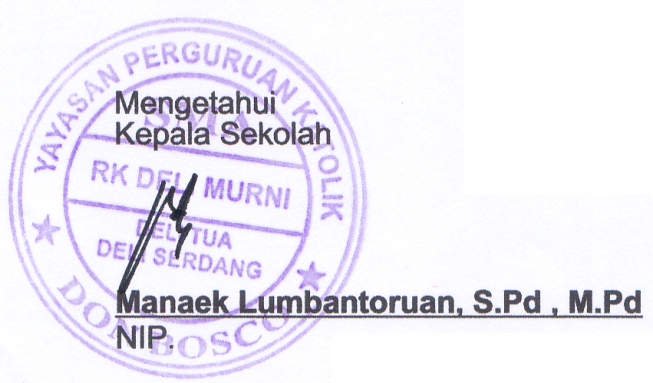 Deli Tua, 22 Maret 2021		Mahasiswa,	Armenda Eri Paska Br Barus					Npm : 171214082
